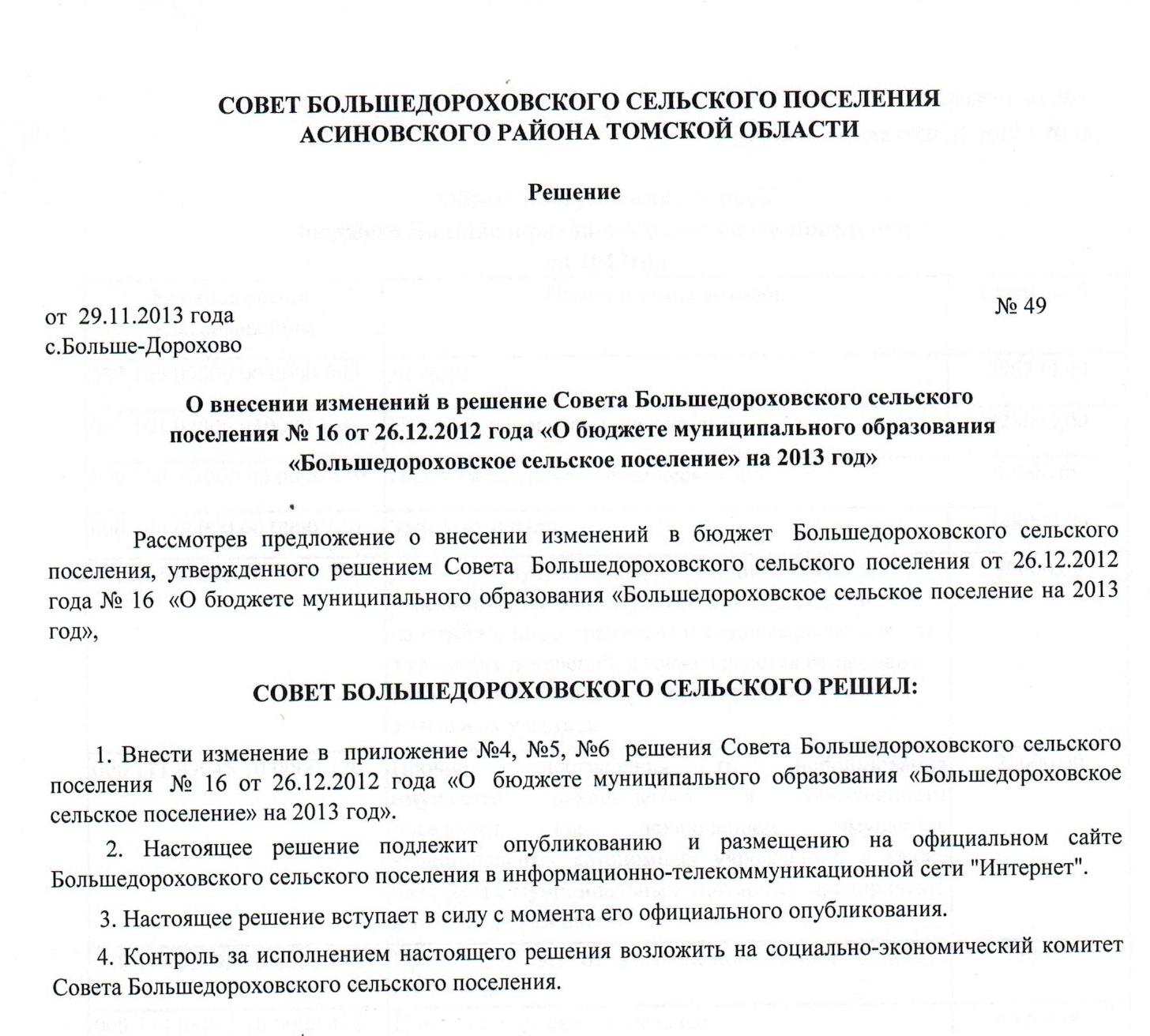 Председатель Совета	А.В. СеливерстовИ.о. главы поселения                                                                                             В.П. ОвсянниковСОВЕТ БОЛЬШЕДОРОХОВСКОГО СЕЛЬСКОГО ПОСЕЛЕНИЯСОВЕТ БОЛЬШЕДОРОХОВСКОГО СЕЛЬСКОГО ПОСЕЛЕНИЯСОВЕТ БОЛЬШЕДОРОХОВСКОГО СЕЛЬСКОГО ПОСЕЛЕНИЯСОВЕТ БОЛЬШЕДОРОХОВСКОГО СЕЛЬСКОГО ПОСЕЛЕНИЯСОВЕТ БОЛЬШЕДОРОХОВСКОГО СЕЛЬСКОГО ПОСЕЛЕНИЯСОВЕТ БОЛЬШЕДОРОХОВСКОГО СЕЛЬСКОГО ПОСЕЛЕНИЯ                                                                                                       Приложение № 4                                                                                                       Приложение № 4                                                                                                       Приложение № 4                                                                                                       Приложение № 4                                                                                                      к решению Совета от 26.12.2012 г. № 16                                                                                                      к решению Совета от 26.12.2012 г. № 16                                                                                                      к решению Совета от 26.12.2012 г. № 16                                                                                                      к решению Совета от 26.12.2012 г. № 16                                                                                                      к решению Совета от 26.12.2012 г. № 16Объем поступления доходовОбъем поступления доходовОбъем поступления доходовбюджета Большедороховского сельского поселениябюджета Большедороховского сельского поселениябюджета Большедороховского сельского поселенияна 2013годна 2013годна 2013годКод бюджетной классификацииНаименование доходовСумма руб.000 100 00000 00 0000 000Доходы896270,00000 101 02000 010000 110Налог на доходы физических лиц528000,00000 106  01000 00 0000 110Налог на имущество физических лиц45000,00000 106 06000 00 0000 110Земельный налог148000,00000 111 05010 10 0000 120Доходы, получаемые в виде арендной платы за земельные участки, государственная собственность на которые не разграничена и которые расположены в границах поселений, а также средства от продажи права на заключение договоров аренды указанных земельных участков90000,00000 111 09045 10 0000 120Прочие        поступления    от     использования имущества, находящегося  в собственности поселений (за исключением имущества муниципальных автономных учреждений, а также имущества муниципальных унитарных предприятий, в том числе казенных)22600,00000 113 02995 10 0000 130Прочие доходы от компенсации затрат бюджета поселений7800,00000 114 06013 10 0000 410Доходы от продажи земельных участков,государственная собственность на которые не разграничена54200,00000 114 06025 10 0000 430Доходы от продажи земельных участков, находящихся в собственности поселений (за исключением земельных участков муниципальных автономных учрежден)670,00000 200 00000 00 0000 000Безвозмездные поступления9941397,00000 202 01001 10 0000 151Дотации бюджетным поселениям на выравнивание уровня бюджетной обеспеченности3881557,00000 202 03015 10 0000 151Субвенции бюджетам поселений на осуществление полномочий по первичному воинскому учету на территориях, где отсутствуют военные комиссары65600,00000 202 04012 10 0000 151Межбюджетные трансферты, передаваемые бюджетам поселений для компенсации дополнительных расходов, возникших в результате решений, принятых органами власти другого уровня5994240,00Доходы всего10837667,00                                                                                                      Приложение № 5                                                                                                      Приложение № 5                                                                                                      Приложение № 5                                                                                                      Приложение № 5                                                                                                      Приложение № 5                                                                                                      Приложение № 5                                                                                   к решению Совета от 26.12.2012 г. № 16                                                                                   к решению Совета от 26.12.2012 г. № 16                                                                                   к решению Совета от 26.12.2012 г. № 16                                                                                   к решению Совета от 26.12.2012 г. № 16                                                                                   к решению Совета от 26.12.2012 г. № 16                                                                                   к решению Совета от 26.12.2012 г. № 16                                                                                   к решению Совета от 26.12.2012 г. № 16                                                                                   к решению Совета от 26.12.2012 г. № 16Распределение бюджетных ассигнований по разделам, подразделам, целевым статьям и видам расходов классификации расходов бюджетов в ведомственной структуре расходов местного бюджета на 2013 год Распределение бюджетных ассигнований по разделам, подразделам, целевым статьям и видам расходов классификации расходов бюджетов в ведомственной структуре расходов местного бюджета на 2013 год Распределение бюджетных ассигнований по разделам, подразделам, целевым статьям и видам расходов классификации расходов бюджетов в ведомственной структуре расходов местного бюджета на 2013 год Распределение бюджетных ассигнований по разделам, подразделам, целевым статьям и видам расходов классификации расходов бюджетов в ведомственной структуре расходов местного бюджета на 2013 год Распределение бюджетных ассигнований по разделам, подразделам, целевым статьям и видам расходов классификации расходов бюджетов в ведомственной структуре расходов местного бюджета на 2013 год Распределение бюджетных ассигнований по разделам, подразделам, целевым статьям и видам расходов классификации расходов бюджетов в ведомственной структуре расходов местного бюджета на 2013 год (рублей)Наименование показателей код главыкод раздела, подраз-делакод целевой статьикод вида расхо-довСуммаБюджет Большедороховского сельского поселения11451223,00Администрация Большедороховского сельского поселения91211451223,00Общегосударственные вопросы91201003762884,97Глава муниципального образования9120102458326,86Глава муниципального образования91201020020300458326,86Фонд оплаты труда и страховые взносы91201020020300121458326,86Функционирование законодательных (представитель-ных) органов государственной власти и представи-тельных органов муниципальных образований91201036000,00Руководство и управление в сфере установленных функций органов государственной власти субъектов Российской Федерации  и органов местного самоуправления912010300200006000,00Прочая закупка товаров, работ и услуг для государственных нужд912010300204002446000,00Функционирование Правительства Российской Федерации, высших исполнительных органов государственной власти субъектов Российской Федерации, местных администраций91201042708946,06Руководство и управление в сфере установленных функций органов государственной власти субъектов Российской Федерации  и органов местного самоуправления912010400200002703946,06Центральный аппарат912010400204002703946,06Фонд оплаты труда и страховые взносы912010400204001212152541,16Иные межбюджетные трансферты9120104622134212164557,00Прочая закупка товаров, работ и услуг для государственных нужд91201040020400244486847,90Резервные средства912010407005005000,00Резервные средства912010407005008705000,00Резервные средства91201115122,50Резервные средства912011107005008705122,50Прочие межбюджетные трансферты91201064200,00Прочие межбюджетные трансферты912010652106005404200,00Другие общегосударственные вопросы9120113580289,55Реализация государственных функций, связанных с общегосударственным управлением91201130920000513089,55Выполнение других обязательств государства91201130920300244513089,55Прочие межбюджетные трансферты912011352100004200,00Прочие межбюджетные трансферты912011352106005404200,00Другие общегосударственные вопросы9120113522230063000,00Другие общегосударственные вопросы9120113522230024463000,00Национальная оборона912020065600,00Мобилизационная и вневойсковая подготовка912020365600,00Руководство и управление в сфере установленных функций9120203001000065600,00Осуществление первичного воинского учета на территориях, где отсутствуют военные комиссариаты9120203001360065600,00Фонд оплаты труда и страховые взносы9120203001360012160000,00Прочая закупка товаров, работ и услуг для государственных нужд912020300136002445600,00Национальная безопасность и правоохранительная деятельность9120300205849,65Защита населения и территории от чрезвычайных ситуаций природного и техногенного характера, гражданская оборона9120309205849,65Мероприятия по предупреждению и ликвидации последствий чрезвычайных ситуаций и стихийных бедствий9120309218000058849,65Предупреждение и ликвидация последствий чрезвычайных ситуаций и стихийных бедствий природного и техногенного характера9120309218010024458849,65Резервные средства9120309070050099000,00Резервные средства9120309070050024499000,00Мероприятия по предупреждению и ликвидации последствий чрезвычайных ситуаций и стихийных бедствий9120309522230048000,00Мероприятия по предупреждению и ликвидации последствий чрезвычайных ситуаций и стихийных бедствий9120309522230024448000,00Национальная экономика91204002684819,35Дорожное хозяйство (дорожные фонды)91204092563596,00Строительство и содержание автомобильных дорог в границах поселения91204093150212244588806,00Ремонт дворовых территорий91204093150213244380000,00Капитальный ремонт дорог912040931502142441594790,00Другие вопросы в области национальной экономики9120412121223,35Мероприятия в области строительства, архитектуры и градостроительства91204123380000115748,35Мероприятия в области строительства, архитектуры и градостроительства91204123380000244115748,35Прочие межбюджетные трансферты912041252106004200,00Прочие межбюджетные трансферты912041252106005404200,00Резервные средства912041207005001275,00Резервные средства912041207005008701275,00Жилищно-коммунальное хозяйство91205002393466,53Коммунальное хозяйство91205021613811,94Приобретение водоочистки91205023910500244400000,00Подготовка к зиме91205025201506244950000,00Подготовка проектов зон санитарной охраны91205025201524244259611,94Прочие межбюджетные трансферты912050252106005404200,00Ремонт водопровода912050252203202440,00Благоустройство9120503779654,59Резервные средства912050307005008704000,00Утилизация твердых бытовых отходов9120503520151824453600,00По конкурсу благоустройства9120503520152124487500,00Уличное освещение91205036000100244439000,00912050360002002440,00Организация и содержание мест захоронения9120503600040024450000,00Прочие мероприятия по благоустройству поселения9120503600050012133164,49Фонд оплаты труда и страховые взносы91205036000500244112390,10Культура и кинематография912080078602,50Культура912080178602,50Учреждения культуры и мероприятия в сфере культуры и кинематографии912080107005008707602,50Иные межбюджетные трансферты912080151206005404200,00Мероприятия в сфере культуры и кинематографии9120801440990024466800,00Социальная политика91210002210000,00Социальное обеспечение населения91210035000,00Социальная помощь912100307005008705000,00Обеспечение жилыми помещениями детей-сирот и детей, оставшихся без попечения родителей, а также лиц из их числа, не имеющих жилого помещения91210042205000,00Обеспечение жилыми помещениями детей-сирот и детей, оставшихся без попечения родителей, а также лиц из их числа, не имеющих жилого помещения912100407005008705000,00Обеспечение жилыми помещениями детей-сирот и детей, оставшихся без попечения родителей, а также лиц из их числа, не имеющих жилого помещения91210045052104323700000,00Исполнение судебных актов по обеспечению жилыми помещениями детей-сирот и детей, оставшихся без попечения родителей…912100450536033231500000,00Физическая культура и спорт912110050000,00Физическая культура912110150000,00Физкультурно-оздоровительная работа и спортивные мероприятия9121101070050024420000,00Мероприятия в области здравоохранения, спорта и физической культуры, туризма9121101512970024430000,00                                                                                            Приложение № 6                                                                                            Приложение № 6                                                                                            Приложение № 6                                                                                            Приложение № 6                                                                                            Приложение № 6                                                                                            Приложение № 6                                                                                            Приложение № 6                                                                                            Приложение № 6 к решению Совета от 26.12.2012 г. № 16  к решению Совета от 26.12.2012 г. № 16  к решению Совета от 26.12.2012 г. № 16  к решению Совета от 26.12.2012 г. № 16  к решению Совета от 26.12.2012 г. № 16  к решению Совета от 26.12.2012 г. № 16  к решению Совета от 26.12.2012 г. № 16  к решению Совета от 26.12.2012 г. № 16 Объём межбюджетных трансфертов, получаемыхОбъём межбюджетных трансфертов, получаемыхОбъём межбюджетных трансфертов, получаемыхОбъём межбюджетных трансфертов, получаемыхОбъём межбюджетных трансфертов, получаемыхОбъём межбюджетных трансфертов, получаемыхОбъём межбюджетных трансфертов, получаемыхиз бюджета МО «Асиновский район» на 2013 годиз бюджета МО «Асиновский район» на 2013 годиз бюджета МО «Асиновский район» на 2013 годиз бюджета МО «Асиновский район» на 2013 годиз бюджета МО «Асиновский район» на 2013 годиз бюджета МО «Асиновский район» на 2013 годиз бюджета МО «Асиновский район» на 2013 годНаименование показателейНаименование показателейНаименование показателейНаименование показателейСумма (руб.)Сумма (руб.)Сумма (руб.)   Дотации бюджетным поселениям на выравнивание бюджетной обеспеченности   Дотации бюджетным поселениям на выравнивание бюджетной обеспеченности   Дотации бюджетным поселениям на выравнивание бюджетной обеспеченности   Дотации бюджетным поселениям на выравнивание бюджетной обеспеченности388155738815573881557   Субвенции бюджетам поселений на осуществление первичного воинского учета, на территориях, где отсутствуют военные комиссариаты   Субвенции бюджетам поселений на осуществление первичного воинского учета, на территориях, где отсутствуют военные комиссариаты   Субвенции бюджетам поселений на осуществление первичного воинского учета, на территориях, где отсутствуют военные комиссариаты   Субвенции бюджетам поселений на осуществление первичного воинского учета, на территориях, где отсутствуют военные комиссариаты656006560065600   Межбюджетные трансферты, передаваемые бюджетам поселений для компенсации дополнительных расходов, возникших в результате решений, принятых органами власти другого уровня, в т.ч.:   Межбюджетные трансферты, передаваемые бюджетам поселений для компенсации дополнительных расходов, возникших в результате решений, принятых органами власти другого уровня, в т.ч.:   Межбюджетные трансферты, передаваемые бюджетам поселений для компенсации дополнительных расходов, возникших в результате решений, принятых органами власти другого уровня, в т.ч.:   Межбюджетные трансферты, передаваемые бюджетам поселений для компенсации дополнительных расходов, возникших в результате решений, принятых органами власти другого уровня, в т.ч.:599424059942405994240            Иные межбюджетные трансферты на дорожную деятельность в отношении автомобильных дорог местного значения, а также осуществление иных полномочий в области использования автомобильных дорог и осуществление дорожной деятельности в соответствии с законодательством РФ            Иные межбюджетные трансферты на дорожную деятельность в отношении автомобильных дорог местного значения, а также осуществление иных полномочий в области использования автомобильных дорог и осуществление дорожной деятельности в соответствии с законодательством РФ            Иные межбюджетные трансферты на дорожную деятельность в отношении автомобильных дорог местного значения, а также осуществление иных полномочий в области использования автомобильных дорог и осуществление дорожной деятельности в соответствии с законодательством РФ            Иные межбюджетные трансферты на дорожную деятельность в отношении автомобильных дорог местного значения, а также осуществление иных полномочий в области использования автомобильных дорог и осуществление дорожной деятельности в соответствии с законодательством РФ220411322041132204113        содержание свалок         содержание свалок         содержание свалок         содержание свалок 536005360053600        подготовка проектов зон санитарной охраны        подготовка проектов зон санитарной охраны        подготовка проектов зон санитарной охраны        подготовка проектов зон санитарной охраны100000100000100000       приобретение водоочистки       приобретение водоочистки       приобретение водоочистки       приобретение водоочистки400000400000400000       жилье детям - сиротам       жилье детям - сиротам       жилье детям - сиротам       жилье детям - сиротам169000016900001690000       укрепление берега99000        поддержка ЖКХ        поддержка ЖКХ        поддержка ЖКХ        поддержка ЖКХ950000950000950000       организация летнего отдыха       организация летнего отдыха       организация летнего отдыха       организация летнего отдыха500005000050000        благоустройство        благоустройство        благоустройство        благоустройство875008750087500        первичная ветеранская организация        первичная ветеранская организация        первичная ветеранская организация        первичная ветеранская организация150001500015000       фонд стимулирования       фонд стимулирования       фонд стимулирования       фонд стимулирования214027214027214027        обеспечение безопасности жизнедеятельности (сирены)        обеспечение безопасности жизнедеятельности (сирены)        обеспечение безопасности жизнедеятельности (сирены)        обеспечение безопасности жизнедеятельности (сирены)111000111000111000        спорт        спорт        спорт        спорт200002000020000 Итого безвозмездных поступлений Итого безвозмездных поступлений Итого безвозмездных поступлений Итого безвозмездных поступлений994139799413979941397